Ведущая:                                                                                                                                Внимание, внимание! Авиакомпания Детский сад – аэро объявляет посадку пассажиров на рейс № 2022 - 2023 «Вокруг света», просьба пройти на посадку.Звучит музыка, дети входят в зал и исполняют танец. После танца выстраиваются на полукруг, перед ёлкой.Ведущая:                                                                                                                           Время бежит все вперед и вперед.
Вот на пороге стоит Новый год.
Праздник пора начинать нам, друзья.
Пойте, пляшите, скучать нам нельзя.

Любой из нас, конечно, ждет Артем Р.Весёлый праздник Новый год,Но больше всех на светеЖдут этот праздник дети.Для всех несёт он в каждый дом Ева М.Веселья пламя яркоеИ ёлку, скованную льдом,И щедрые подаркиК нам целый год на праздник собиралась Егор М.Зелёная красавица лесовПотом тихонько в этом зале наряжалась,И вот теперь наряд её готов.Мы на ёлочку любуемся сегодня Алина Ч.Она нам дарит нежный аромат.И самый лучший праздник новогоднийПриходит вместе с нею в детский сад.Серебрится дождь мохнатый Илья А.И стеклянные шары.Ты на радость всем ребятам:(Хором) Наша ёлочка, гори!Ёлочка зажигаетсяСтала ты ещё красивей, Полина К.Стала ты ещё чудесней!В этот праздник долгожданныйМы тебя согреем песней.Сегодня, в этом зале, Соня Б.
Расскажем мы о том,
Как новогодний праздник
Приходит в каждый дом.

О том, как ярко светятся Артём Б.
Гирлянды из огней,
О том, что нету праздника
Прекрасней и светлей.

С волненьем ожидаем Аделина М.
Прихода мы гостей,
И сказочных героев,
И магов, и зверей.
И Дедушку Мороза,
Конечно, позовем
Его мы непременно
На праздник ёлки ждем!Дети поют песню «С Новым годом супер детский сад!»Собрались сегодня все мы с настроением
Новый год стучится к нам и поздравлением.
А на елочке блестят украшения
И все дети ждут подарков и веселья.
Припев:
С новым годом, с новым годом - супер детский сад.
Начинают, начинают дети маскарад.
Дружно хлопнем все в ладоши,
Ну-ка, раз, два, три
В новогодний детский садик, праздник, заходи

Добрый Дедушка Мороз спешит поздравить нас,
И все дети начинают дружный перепляс.
Он идёт через сугробы - пробирается,
На лету снежинки ловит - забавляется.                                                                              Припев:

А родители сидят и улыбаются,
Нам в ладоши хлопают и удивляются
Мы рукой помашем вместе, в этот добрый час
Новогодний праздник дружно - встретим мы сейчас
Припев:                   Дети садятся на стульчики, стюардессы (выходят из зала),                                                                 пилоты уходят за кулисы                                                                                            Ведущая:                                                                                                                              Уважаемые пассажиры! Мы рады приветствовать вас на борту авиалайнера, следующего новогодним рейсом «Вокруг света». Наш полет будет проходить на праздничной высоте 2023 года, со скоростью 100 улыбок в минуту. Просьба застегнуть хорошее настроение и набрать веселья. Температура за бортом - музыкальная, давление воздуха – танцевальное! Приятного путешествия желает вам наш экипаж. А чтоб наш полет проходил весело предлагаем пассажирам спеть песню.Родители поют песню «В лесу родилась ёлочка»Ведущая:                                                                                                                                Авиакомпания Детский сад – аэро рада приветствовать вас на борту нашего лайнера. Во время полета запрещается ругаться, ссориться, разбрасывать мусор. Просьба прикрепить ремни безопасности и отключить сотовые телефоны. Танец «Стюардесс и пилотов»Всё сегодня необычно, веселимся мы отлично.     Диана Т.                                                                         А ёлочка – красавица пассажирам, нравится? (Да)                                                                      Наш рейс задержала нелётная погода                                                                           Снежинки за окном мотают канитель.                                                                                    И звёздочки блестят и водят хороводы                                                                                                                                        И закружится в танце белая метель.Танец «Снежинок»Ведущая: Немного о погоде! На территорию нашей страны надвигается циклон, который принесёт обильные снегопады. Просим всех родителей, активно  поучаствовать в уборке снега и строительстве снеговиков.Игра с родителями «Снег руками нагребаем» (на ускорение)Ведущая: Внимание! Из – за плохой видимости наш самолет совершает вынужденную посадку на лесную полянку.                                                                     Слышен шум самолета                                                                                                                       За ёлкой прячутся разбойники                                                                                                           Танец «Разбойников»                                                                                                                   Вбегает Баба Яга Баба Яга:                                                                                                                                            Что за шум? Что за веселье? Кто в моём лесу свои порядки устанавливает?             Ведущая:                                                                                                                                         Баба Яга! Мы не нарочно, просто наш самолёт не может лететь по погодным условиям, мы совершили вынужденную посадку у вас на лесной полянке. А мы летим за Дедом Морозом!                                                                                                               Баба Яга:                                                                                                                                                 Фи! За Дедом Морозом! На самолёте! А на помеле моём – слабо?                                                      Ведущая:                                                                                                                                          Что-то непонятное ты говоришь, Баба Яга!                                                                      Баба Яга:                                                                                                                                      А меня с собой возьмёте?                                                                                           Ведущая:                                                                                                                          Можно ваш посадочный талон?
Баба Яга:                                                                                                                               Нет, я заяц! Конечно же, пассажир. Видишь и чемодан у меня есть, у меня там столько нарядов и все от Дольче Габбана. Буду на празднике Деда Мороза, самая обаятельная и привлекательная.                                                                                                                       В зал, запыхавшись, вбегает Избушка на курьих ножках.
                                                                                                                                     Избушка:                                                                                                                             Подождите меня. Баба Яга, а как же я? Меня забыла. Я ведь тоже хочу на праздник к Деду Морозу.
Баба Яга:                                                                                                                                         Ты что тут забыла? Иди в багажное отделение.
Избушка:                                                                                                                                           А меня туда не пускают. Говорят, дома не перевозим. Возьми меня с собой в салон. Я на ручках у тебя посижу.
Баба Яга:                                                                                                                                             Ишь, чё, удумала. На ручках Иди-ка ты обратно в лес. Зачем тебе на праздник со мной лететь?
Избушка:                                                                                                                                         Я в подарок хочу получить от Деда Мороза одну очень полезную вещь.
Баба Яга:                                                                                                                               Что же может хотеть Избушка на курьих ножках?
Избушка:                                                                                                                                   Я лыжи хочу!
Баба Яга:                                                                                                                              Зачем тебе лыжи? Тоже мне спортсменка!
Избушка:                                                                                                                  Спортсменка, не спортсменка, а по снегу голыми ногами бегать не очень приятно, да и не удобно. Поскальзываюсь.
Баба Яга:                                                                                                                                Кыш, отсюда, смотри, уже на нас косо смотрят. Сейчас обоих высадят. Брысь, кому говорю.
Избушка:                                                                                                                                   Не пойду.
Ведущая:                                                                                                                         Уважаемая, Баба Яга. Предъявите свой посадочный талон, пожалуйста.
Баба Яга:                                                                                                                                  Ишь, вежливая какая. Дак нету у меня его.
Ведущая:                                                                                                                             Тогда выйдите, пожалуйста, из самолета. Без посадочного талона нельзя.
Баба Яга:
Баба Яга: Мне можно. Я Баба Яга!
Ведущая:
Раз вы Баба Яга, так летели бы в ступе.
Баба Яга:
Моя ступа на ремонте в автосервисе.
Ведущая:
Я сейчас охрану позову.
Баба Яга:
Ладно, ладно. Уходим.
                              Баба Яга и Избушка обходят вокруг елки.
Баба Яга (Избушке):                                                                                                              Вот видишь, говорила я тебе. Высадили. Ну, раз так, значит и они никуда не полетят.
Избушка: Как так не полетят?

Баба Яга:                                                                                                                                   До вылета осталось 5 минут,
Но мне, уж точно знаю Я
Полететь с ними не дадут.
Надо что–то предпринять..(думает)
Знаю!!! Время поверну!
И минутки украду!
И не будем вам никакого Нового года!

                                       Подходит к часам и забирает минутки. Уходят.

Время ход остановило, Александра П.
Стало грустно и уныло.
И придется без минут
Новый год встречать нам тут.
Ведущая:                                                                                                                                                                        Уважаемые пассажиры рейс № 2022 - 2023 «Вокруг света», по техническим причинам задерживается. Авиакомпания приносит извинения за доставленные неудобства.Ведущая:                                                                                                                                                              Уважаемые, пассажиры! У меня возникла интересная мысль. Почему бы нам не позвонить Деду Морозу, что мы вылететь к нему не можем, что Баба Яга сломала наши часы. Пусть он сам к нам прилетит и поможет нам.

                 Достает телефон, звонит, разговаривает с Дедом Морозом.

Ведущая:                                                                                                                                                                             Дед Мороз просил не расстраиваться и подождать его в аэропорту, он сам к нам прилетит. Сказал, чтобы мы начинали веселиться, что Баба Яга поймет, что не смогла нам праздник испортить и сама минутки нам вернет. Ну что же, начинает праздник, тем более, у нас тут так много артистов. Все согласны? Тогда, начинаем.
                                                   Дети читают стихи
Дорогие наши гости, Саша Г.
Мы спешим поздравить всех
Пусть придут в году грядущем
К вам удача и успех!

Пусть для вас, людей хороших Лиза Т.
Не боящихся забот,
Будет он не просто Новый,
А счастливый Новый год!

Ах, Новый год, удивительный бал, Вова Н.
Сколько друзей ты хороших собрал.
Пусть все смеются, танцуют, поют
Всех чудеса интересные ждут!

                                             Песня «Новый год». По белому снегу идёт Новый год,                                                                             
Волшебная в мире погода.И каждый чего - то чудесного ждётОт Нового, Нового года.Припев:А Новый год, а Новый годТанцует с нами и поётИ даже взрослые ведут себя как дети.А Новый год, а Новый свои подарки раздаёт.Свои подарки раздаёт он всем на свете.По свету летят чудеса в каждый домВсё в мире на сказку похоже.Пусть мы поумнеем, пусть мы подрастём,А взрослые станут моложе.Припев:Давайте не будем мы в Новом годуОбиды копить по - напрасну,Когда мы с друзьями своими в ладу,То всё в нашей жизни прекрасно.Припев:Всех на свете поздравляем, Полина С.От души мы всем желаем,Чтоб ладоши хлопали,Чтобы ноги топали,Чтобы дети улыбались,Веселились и смеялись.Когда весёлые снежинки Ислам Я.Вдруг полетят к земле с небес.И спрячут улицы, тропинки,Укроют поле, речку, лесСкажу я, стоя у окна:«Смотрите, вот пришла зима!»Ведущая: Оказывается, и в аэропорту мы можем прекрасно провести время. Я вижу здесь гостей из Америки. Встречайте!
                                                                                                                                                                                                                       Танец «Индейцев». 
Ведущая:Внимание! Зашел на посадку самолет авиакомпании Мороз –авиа. Просьба, встречающих Деда Мороза пройти к елке.
                Дети встают вокруг елки и громко говорят «Дедушка Мороз, мы тут!»Звучит музыка, в зал входит Дед Мороз, танцует в кругу детей.Дед Мороз:Здравствуйте ребята!
Здравствуйте гости дорогие
Как красиво в вашем зале!
Я рад, что вы меня позвали,
Рад, что встретил тут друзей
И больших и малышей.
С Новым годом поздравляю
Всех ребят и всех гостей!
И от всей души желаю
Вам счастливых, светлых дней.
Я летел на крыльях ветра
Много тысяч километров.
Над замершими морями,
Над лесами и полями
Там снежинки в танце кружат,
Там зима с Морозом дружат,
Я спешил, ребята, к вам,
Моим маленьким друзьям.
Слышал я, у вас беда,
Вам помочь пришел сюда.
Ведущая: Баба Яга похитила минутки с наших волшебных часов, поэтому мы не могли к тебе прилететь. И теперь Новый год не наступит, и наши дети не получат подарки.
Дед Мороз: Не волнуйтесь, ребята. Все исправим. Для начала в круг вставайте и дружно, громко песню начинайте.                                        Песня «Ах, как пляшет Дед Мороз»Ах, как пляшет Дед Мороз,Ну и мы не отстаём,Мы утрём Морозу нос,И станцуем, и споём!Припев:Правым боком, левым боком,Веселее пляски нет,С поворотом и притопом,Повторяй за нами, Дед!Покраснел у Деда нос,Видно выбился из сил,Не теряйся Дед Мороз,Раз плясать нас пригласил!Припев:Мы сейчас покажем Деду,Как умеем танцевать,Улыбнёмся Деду вместе,Не забудем помахать,Дед Мороз:
Ох, спасибо, порадовали старика! А вы знаете, что под новый год нужно загадать желание?
Ведущая:
Загадайте желание скорей,
Новый год уж стоит у дверей!
К нашей елочке мы подойдем
И свои ей желанья шепнем.                               Дети приближаются к елочке, шепчут желание.                                               Затем садятся на стульчики.
Дед Мороз: Я пойду, посмотрю, где же Баба Яга, злодейка, прячется. А вы не скучайте, праздник дальше продолжайте.
                                                Дед Мороз выходит за дверь.
Ведущая: Ну вот, ребята, сейчас Дед Мороз найдет Бабу Ягу и вернет наши минутки. А пока он ее ищет, давайте праздник продолжать. Встречайте, гости из Востока.                                    Мы девочки красивые характером все милые Александра П.                                                  И всем на свете нравятся восточные красавицы.                                                                                                                                                          Есть восточный край чудес, Аделина М.А дворцы там до небес.На восток вас приглашаем Чудо танец начинаем.Танец «Восточных красавиц»                                          В зал входит Баба Яга и Избушка.
Баба Яга: Это что тут происходит? Почему ж вы веселитесь? Я вам праздник испортила, минутки украла, а они веселятся.
Избушка:                                                                                                                                              Яга, дак мы ведь тоже бы могли с ними праздник отмечать, если бы ты не украла минутки. А теперь я свой подарок не получу.
Баба Яга: Цыц! Пернатая! Сейчас мы свой праздник устроим. Только вот отдохну немного и устроим. Фуфты, муфты, шушты, гей! Гасни свет здесь побыстрей.
                                                 Свет выключается.
Избушка: Ой, темно, мне страшно. Баба Яга верни свет обратно. Я темноты боюсь.
                                     Избушка начинает всхлипывать.
Баба Яга: Тихо, я спать буду.
                                 Ложится под елку. Начинает храпеть.
                                              Входит Дед Мороз.

Дед Мороз: Что такое не пойму? Кто здесь безобразничает? Свет, раз, два, три гори!
                                                      Свет включается.
Избушка: Ой, Дед Мороз, настоящий? Это она, все она
                                                                                        Начинает бегать вокруг елки.
Дед Мороз: Стой!
Избушка резко останавливается спиной к Деду М и детям, т. е. лицом к елке.
Дед Мороз: Избушка, избушка, повернись ко мне передом, а к елке задом.
Избушка: Ишь чего захотел. Приходят тут всякие, вертят, крутят. Не буду поворачиваться.
Дед Мороз: Кому говорю, повернись ко мне передом, к елке задом! А не то заморожу.
Избушка: Ну, вот сразу морозить, пошутить нельзя. (Поворачивается).
Дед Мороз: Избушка, рассказывай, что вы с Бабой Ягой натворили и где она, а то заморожу. (стучит посохом)
Избушка: Ой, Дедушка Морозушка. Не морозь! Все расскажу. Баба Яга украла минутки с часов, нас с самолета высадили, вот она и разозлилась. А кстати, вон она под елкой спит.
                     Раздается громкий храп. Дед Мороз подходит к Бабе Яге.
Дед Мороз: Так. Сейчас мы ее будить будем. Ну-ка музыка играй, Баба Яга пляс веселый начинай.Стучит посохом. Звучит музыка. Баба Яга начинает танцевать сначала лежа, затем встает.
Баба Яга: Пощади, бабушку, Дед Мороз. Ой, не могу больше, останови музыку.
Дед Мороз: Раз, два, три, музыка замри!
                                                     Выключается музыка.
Дед Мороз: Баба Яга, верни на место то что взяла.
Баба Яга: Ничего я не брала.
Дед Мороз: Ну как же, ведь Избушка твоя все мне рассказала. Да вон и ребята тебя видели.
Баба Яга (Избушке): Ах, ты предательница.
                                      Баба Яга начинает наступать на Избушку.
Избушка: Сама виновата, я тебе говорила.
                                                           Избушка отступает.
                               Баба Яга начинает бегать вокруг елки за Избушкой.
Дед Мороз: Раз. два, три, замри!
                                                           Они останавливаются.
Баба Яга: Ну, я тебе покажу!
Дед Мороз: Ладно, Баба Яга, верни на место минутки.
Баба Яга: Ладно, уж, так и быть. А мне можно остаться на празднике?
Дед Мороз: Проси прощения.
Баба Яга: Прощения? А это как?
Избушка: Всему тебя учить надо. Вот так нужно просить прощения. Ребята, Дедушка Мороз, простите меня, пожалуйста, я больше так не буду.
Дед Мороз: Ну что, ребята, простим Избушку?
Дети: Да.
Баба Яга: Ребята, а меня тоже простите, вот ваши минутки. Я больше так не буду. Буду только добрые дела делать.
Дед Мороз: Хорошо, Баба Яга. Говоришь, добрые дела будешь делать? Вот тебе тогда задание.
Баба Яга: А дело то доброе надо сделать?
Дед Мороз:Доброе, доброе.
Я на Полюсе, на льдине
Чуть не встретил Новый год.
Это вам там холодильник,
Дед Морозу там курорт!
А когда мне стало жарко
Вспомнил: ёлка у ребят!
Приготовил всем подарки
И собрался в детский сад.
Познакомился с Пингвином
Он там главный у зверей,
Я ему сказал: «Поедем,
Вместе будет веселей!»
Самолетом, ледоколом,
На оленях и пешком
Я сюда доставил елку,
А Пингвин бежал с мешком.
Вот отправляйся и встреть пингвинчиков моих.
Баба Яга: Так на чем же я отправлюсь туда? Это ж так далеко.
Дед Мороз: А вот на Избушке своей и отправляйся.
Избушка: Смилуйся, Дед Мороз! Это ж так далеко, да и голыми ногами по снегу бежать не очень удобно.
Дед Мороз:А вот тебе лыжи волшебные, быстроходные. Они в миг вас доставят, и твоим ногам комфортней будет.
                                    Баба Яга помогает Избушке надеть лыжи.
Избушка: Ну, тогда мы быстренько, туда и обратно.
                                                                «Уезжают»Игра с детьми
Дед Мороз:Что-то устал я, сяду отдохну. (засыпает).Выходят дети, оглядывая Деда Мороза, говорят:Я, ребята, так считаю: Илья Д.                                                                                     Дед Мороз нам не чужой! Для него готовим в тайне Мы подарок небольшой!Пригодятся рукавицы, Андрей Д.Чтоб ему не простудиться.                                                                                                       Ведь уж старенький Мороз, Будет греть свой красный нос!(осторожно кладёт рукавицы на колени Деду Морозу)Деду нужен новый пояс, Прохор К.старый сильно полинял. (повязывает пояс спящему Деду Морозу)                                                                                         Шарф – беречь для песен голос, Чтобы громче распевал.(повязывает шарф спящему Деду Морозу)Шапка старая сгодится, Тимур О.Но украсим мишурой.                                                                                                             Как дедуля удивится – стала шапка со звездой!(накалывает звёздочку из мишуры на шапку)Новый посох будет крепче, Матвей Я.                                                                             Будет звёздочкой светить. Станет дедушке полегче по лесам, полям бродить!(Ставит посох возле Деда Мороза).Что за валенки у Деда? Матвей М.                                                                   Износились, вот беда!                                                                                                        Мы купили у соседа – нынче вьюги, холода!(ставит валенки). Дети садятся на места                                                                               Дед Мороз всхрапывает и просыпается.Дед Мороз: (оглядывает себя).То ли сплю я, то ли чудо? В новых валенках стою!Новый шарф, обновки всюду… Ой, держите, упаду!                                                          Посох светится чудесно! Кто же чудо сотворил?                                                            Как ребята, интересно! Что, волшебник приходил?                                                       Мне никак не догадаться! Может, видел кто из вас?Ведущая: Дед Мороз, должны сознаться…Дети: (хором) Все подарочки от нас!Дед Мороз: Вот спасибо так спасибо! Я обновки так люблю!
Дедушка Мороз! Есения С.
Приятно детям в Новый год,
Водить у елки хоровод,
Читать стихи, резвиться,
Играть и веселиться!
Но все ж приятней, что скрывать,
Подарки деда получать.Появляются подарки Алина П.И часы 12 бьют,За окном букетом яркимРаспускается салют.
Дед Мороз:
Ох, я, дурень, старой, голова с дырой. Совсем про главное забыл. Подарки я сложил в чемодан красивый, в санках вез неторопливо…
Вот чемодан! Сюда несите, да ребят всех наградите!Стюардессы ввозят в зал большой чемодан на колёсиках, украшенный по – новогоднему.
(В чемодане - двойное дно: уложенные подарки укрывают плотной тканью, на которую насыпано конфетти.)
Ведущая:   (Открывает чемодан, вынимает горсть конфетти и рассыпает.
Мороз, а он пустой! Здесь снежинок только рой!
Про подарки ты забыл и в чемодан их не сложил!
Дед Мороз:
Я не мог забыть про это – спрятались подарки где-то!
Заклинанье скажем хором – и свершится чудо скоро!
Чемодан, волшебный друг, пусть раздастся крышки стук,
И появятся подарки в упаковке очень яркой!
Хлопает хлопушка.Дед Мороз:Ребят веселил я, и сам позабавился.Вам праздник, надеюсь, ребята, понравился? (Да)Дед Мороз: Вы, ребятки, подрастайте, и силенок набирайте.Пусть утихнет сильный ветер, Дима К.Вьюга пусть не злится,В каждый домик на планете, Праздник постучится.Время быстро пробежало, Денис Л.Вот осталось пять минут-Года Нового началоС нетерпением все ждут.                              Финальная песня совместно с родителями                                          «Пусть Новый год придёт»Скоро часы пробьют 12,Сказка откроет дверь.Что бы с тобою повстречаться, Ты лишь в нее поверь. Звёздами небо заискрится, Чудо произойдет, И пронесётся синей птицей, Снежный круговорот.Припев:Пусть новый год придёт, Пусть новый год придёт,Счастья с собой и много смеха, Радости принесет.Ты не грусти мой друг напрасно.Кружится хоровод. Это такой волшебный праздникСказочный новый год.И зажигает зимний вечерЗвездочки до утра.Пусть никогда не гаснут свечи Радости и добра.Припев:                (Открывают чемодан, убирая ткань, раздают подарки детям.)
Дед Мороз:
Пусть Новый год, который вы встречаете,
Счастливым годом в вашу жизнь войдёт
И все хорошее, о чем мечтаете,
Пусть сбудется и обязательно придет!
                                         Под музыку Дед Мороз покидает зал.Ведущая:Внимание, рейс 2022-2023 готов к полёту. Администратор зала ожидания, организуйте для наших пассажиров фото сессию с Дедом Морозом. Авиакомпания Детский сад – аэро - мы заботимся о своих клиентах. Счастливого полёта!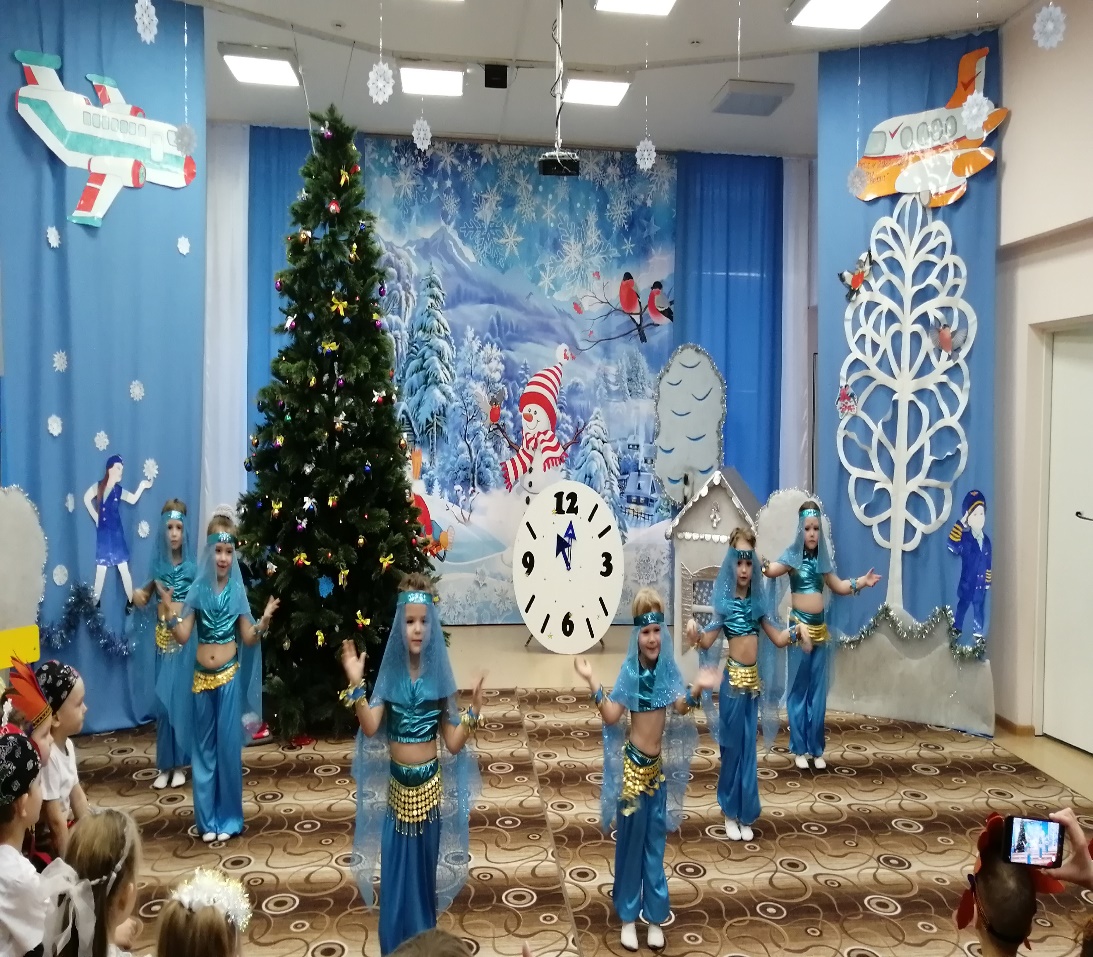 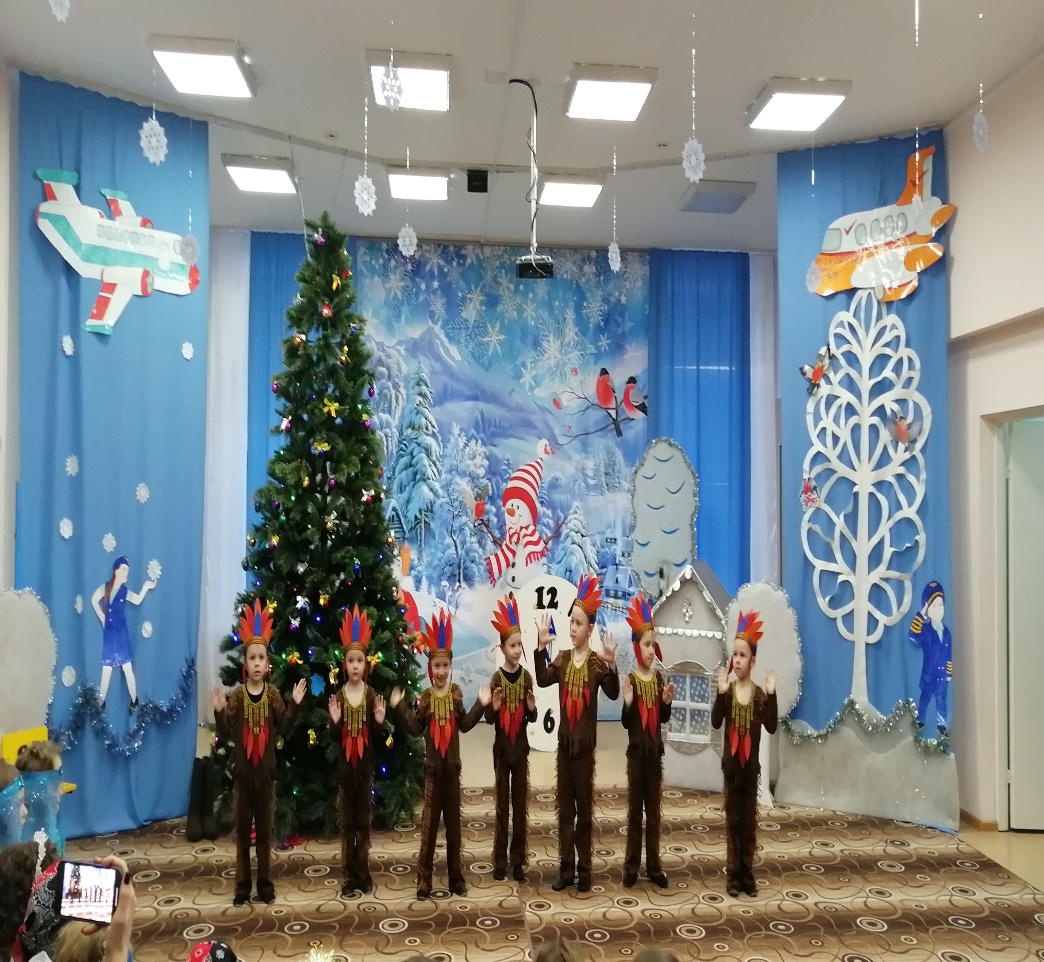 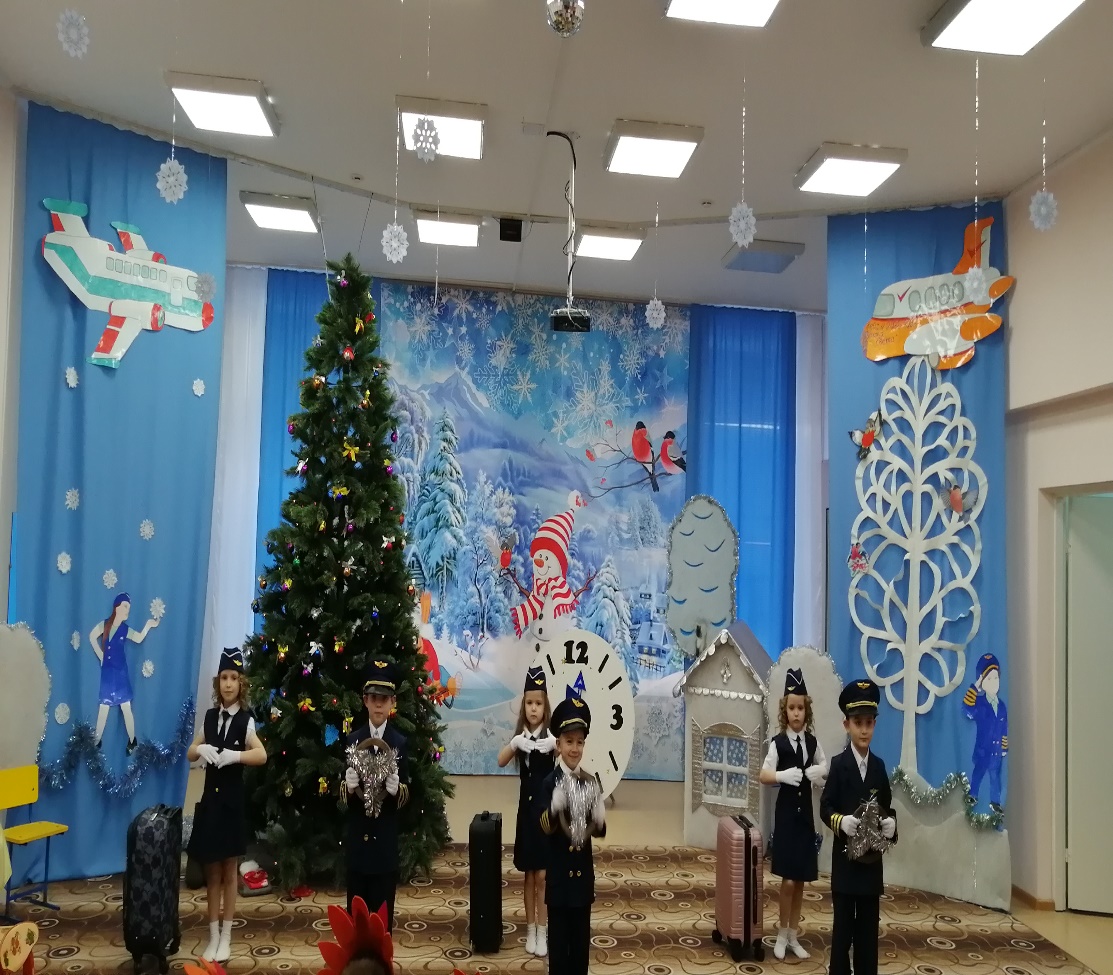 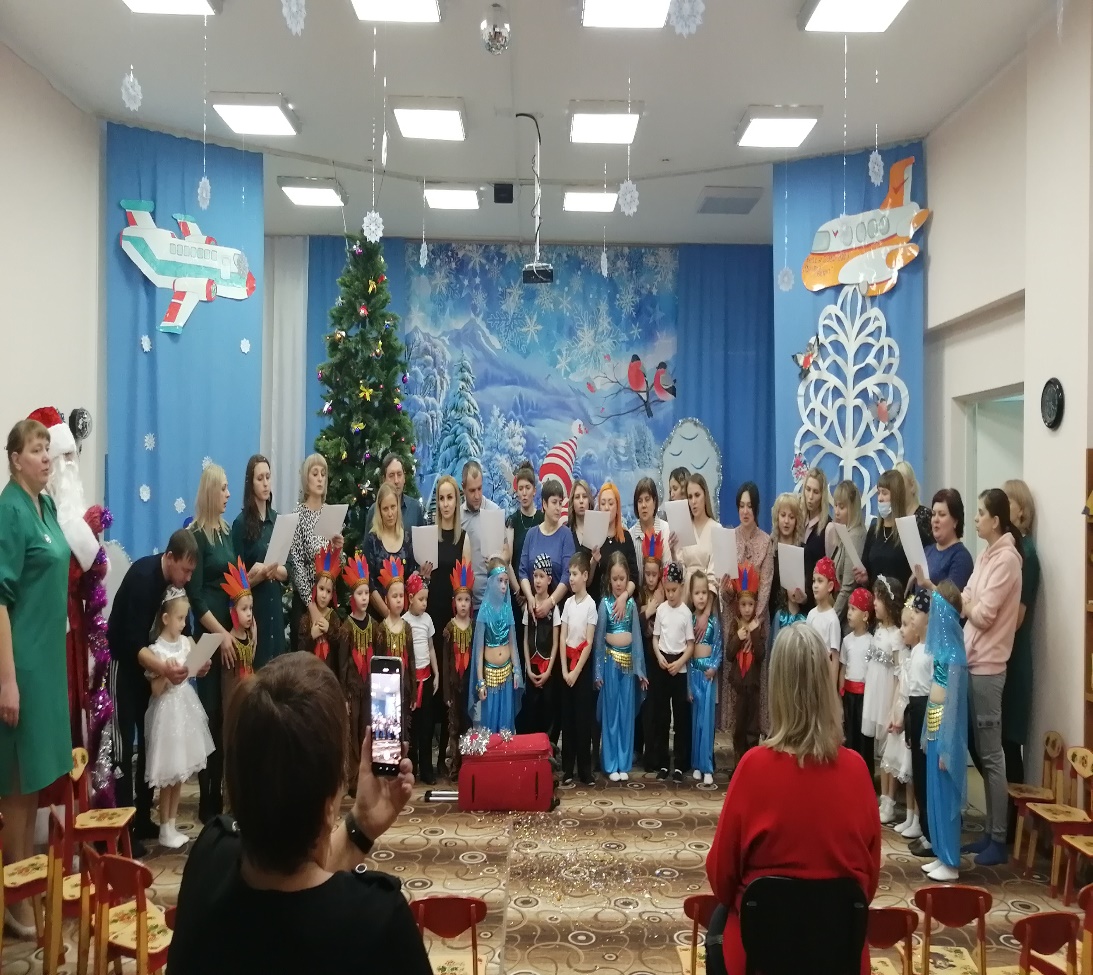 